Ф-05.02-05.04-450с-2022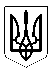 МІНІСТЕРСТВО ОСВІТИ І НАУКИ УКРАЇНИДЕРЖАВНИЙ УНІВЕРСИТЕТ «ЖИТОМИРСЬКА ПОЛІТЕХНІКА» Н   А   К   А   З05 жовтня 2022 р.				м. Житомир					№450/с НАКАЗУЮ:1. Згідно навчального плану спеціальності 184 «Гірництво», освітньо-професійної програми «Розробка родовищ та видобування корисних копалин» з метою закріплення теоретичних знань, здобуття практичних навичок направити на переддипломну практику з 
24 жовтня 2022 року по 20 листопада 2022 року студентів 2 курсу денної форми навчання на наступні підприємства:2. Завідувачу кафедри гірничих технологій та будівництва ім. проф. Бакка М.Т. провести інструктаж з техніки безпеки і охорони праці під час проходження переддипломної практики.3. Керівниками переддипломної практики від університету призначити: 
к.т.н., доц. БАШИНСЬКОГО Сергія, д.т.н., проф. КОРОБІЙЧУКА Валентина, 
к.т.н. ПАВЛОВА Євгена, д.геол.н., проф. ПІДВИСОЦЬКОГО Віктора, 
к.т.н., доц. ШАМРАЯ Володимира, к.т.н., доц. ШЛАПАКА Володимира.Ректор університету							Віктор ЄВДОКИМОВПроект наказу вносить:Завідувач кафедри гірничих технологій та будівництваім. проф. Бакка М.Т.							Сергій БАШИНСЬКИЙВІЗИ:декан факультету гірничої справи,природокористування та будівництва					Володимир КОТЕНКО05.10.2022Проректор з науково-педагогічної роботи						Андрій МОРОЗОВ05.10.2022Про направлення на переддипломну практику студентів денної форми навчання факультету гірничої справи, природокористування та будівництва спеціальності 184 «Гірництво», освітньо-професійної програми «Розробка родовищ та видобування корисних копалин»№з/пПрізвище,ім’я та по батьковіМісце проходження практикиКерівник практикиГрупа РР-46мГрупа РР-46мГрупа РР-46мГрупа РР-46м1.Войналович Олексій ОлександровичТОВ «Українська гранітна корпорація»(с. Кам’яний Брід, Коростишівський р-н, Житомирська обл.)д.геол.н., проф.ПІДВИСОЦЬКИЙ Віктор2.Войтенко Богдан ВіталійовичТОВ «Поліський лабрадорит»(с. Добринь, Хорошівський р-н, 
Житомирська обл.)к.т.н., доц.БАШИНСЬКИЙ Сергій3.Джурко Микола ОлександровичТОВ «Іванівський кар’єр»(с. Іванів, Калинівський р-н, 
Вінницька обл.)к.т.н., доц.ШЛАПАК Володимир4.Зав`язун Сергій ОлександровичФОП «Костюк В.І.»(м. Коростишів, Житомирська обл.)к.т.н., доц.БАШИНСЬКИЙ Сергій5.Зуєв Кирило ВолодимировичТОВ «Укрстоун»(м. Житомир)к.т.н., доц.ШЛАПАК Володимир6.Меринов Роман РомановичТОВ «Невирівський лабрадорит»(с. Рижани, Хорошівський р-н, Житомирська обл.)д.геол.н., проф.ПІДВИСОЦЬКИЙ Віктор7.Поліщук Вікторія ВолодимирівнаТОВ «ТЕМП-БУКИ»(с. Буки, Малинський р-н, Житомирська обл.)к.т.н. ПАВЛОВ Євген8.Пулін Владислав ОлександровичТОВ «Укргабро»(с. Ягодинка, Хорошівський р-н, Житомирська обл.)к.т.н. ПАВЛОВ Євген9.Седляківська Карина ГеннадіївнаПП «Губернатор»(смт. Черняхів, Черняхівський р-н, Житомирська обл.)к.т.н., доц.ШАМРАЙ Володимир10.Якубівська Алла АнатоліївнаВП ТОВ «Гранітдрев»(с. Вереси, Житомирський р-н, Житомирська обл.)д.т.н., проф.КОРОБІЙЧУК Валентин11.ЯрмоченкоІлля ВіталійовичФОП «Костюк В.І.»(м. Коростишів, Житомирська обл.)к.т.н., доц.ШАМРАЙ Володимир